PLUMLEY WITH TOFT & BEXTON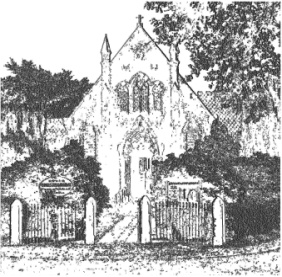 PARISH COUNCIL12th March  2024MINUTES OF THE MEETING OF THE PARISH COUNCIL HELD ONWEDNESDAY 6th MARCH  2024 at 7.30 pm PLUMLEY METHODIST CHURCH ON PLUMLEY MOOR ROAD Cllrs in attendance A Gabbott (Chair)G Coates (Vice Chair) J Wright, S Crossman, A Thompson,  S Jones, M Pickup A Shaw Residents in attendance 3Apologies.  Apologies for absence were received from Cllrs VR Leycester, D Nichols Declaration of interests S Crossman declared an interest as Plumley Methodist Church as invoice received from them for room hire  Minutes of last meeting PTB/43/2324 Resolved to approve & sign the Minutes of the meetings held on the 10th January 2024Clerks Report (attached) Correspondence and to take decisions on items where necessaryReports of additional Road Traffic Accidents and near misses PTB/44/2324 Resolved to receive the correspondenceFinancial Payments – To approve payments. Includes: Salaries & expenses.To approve the balances in the Operational and Reserves/ Savings accounts.PTB/45/2324 Resolved to approve the payments and balances presented Noticeboard refurbishment Action Further discussions required about a potential “Parish  Brand” for Notice Boards, website and newsletters.   To receive any comments and reports by Councilors concerning transport, planning, footpaths, highways, Village Hall, Parish Plan, Community Pride, Community Resilience, Home watchNote - When receiving reports and making resolutions perceived risks need to be identified and if necessary agreed actions required to mitigate them  General Highways issues – as noted in the Highways Action Log Average Speed Camera Scheme Noted that there were still ongoing discussions between the PCC Office and Cheshire East Council about the electricity supply. Planning To review current planning applications24/0578M Holford Hall, The Barn, Mill Lane, Plumley, Cheshire East, WA16 0UAPTB/46/2324 Resolved to make no comment on this application.24/0764M Variation of Condition Sandy lane Cottage, WA16 8TLPTB/47/2324 Resolved to make no comment on this application.24/0008M HOLLYHEDGE FARM MIDDLEWICH FARM TOFT WA16 9PGThis was noted as no objection under delegated authority.23/4110M GOLDEN PHEASANT HOTEL, PLUMLEY MOOR ROAD, PLUMLEY, WA16 9RXIt was noted that the comment from Cheshire East Highways regarding this application was as follows: “The Head of Strategic Transport Notes the representations regarding poor footway provision between the site and the nearby railway station and Plumley Village; however, the principle of hotel use on this site is well established and the proposal would not be expected to result in a significant increase in footfall from either of these locations. Therefore, this is not considered to be a sustainable reason for refusal."  Highways on the basis of this comment raise no objection on Highway grounds to the proposal.Action The clerk to add comment against the application as followsWe have noted the comment on this application from the Head of Strategic Transport and we believe from our local experience that it is wrong.  People already access the Golden Pheasant from Plumley station and have great difficulty and feel unsafe.  There is no footpath/pavement for the last 50 metres and they have to walk on the road before they attempt to cross Plumley Moor Road at the bottom of the railway bridge which is blind - traffic approaching from the west cannot see pedestrians until their vehicle is at the top on the bridge.  In addition, there are no streetlights at this most dangerous position.  We therefore strongly content that any increase in pedestrian movements to and from the station is a safety hazard and wish the Council to negotiate with the applicants to provide at the applicants’ expense a continuation of the footpath until it reaches the pedestrian entrance to the pub.  We would also wish the Council and the Head of Strategic Transport to send us and publish the data we presume has been collected by survey that backs up the contention that the proposal will not result in a significant increase in footfall to and from the station. - endCheshire Oil Development There were no updates received. Police Liaison There were no updates received. Footpaths As per comments in the clerks’ report.Meetings – To note feedback from meetings attended since the last meeting on the 11th of January 2024To receive any items for inclusion in the agenda for the next meeting in May 2024     None received Action please forward to the clerk no later than 1 week before the meetingClerks Report 6th March 20245.1 Correspondence of note 5.2. Road Traffic accidents and near misses (to be advised at the meeting)Financial Payments 5.3 to approve payments and balances 5.31 **Delegate authority for payment for Mid Cheshire Rail Partnership to Clerk, Chairman and Vice Chairman ,   Not discussed – carry forward to next meeting 5.5 Notice Boards (3)5.41 To consider refurbishment of the Parish Council Notice Boards including potential new colour scheme. 5.42 Quote for refurbishment by CTC £506.99 Action Clerk Discuss with AH re progress on thoughts of Parish Branding HIGHWAYS ONGOING ACTIONSGeneral correspondence General correspondence 23/4748M Land at Trouthall Lane24/0578M Holford Hall, The Barn, Mill Lane, Plumley, Cheshire East, WA16 0UA19.1Sent to Emma Fairhurst CEC re Honey Pot  re thatching 25.1Cheshire East Green Spaces Maintenance Review - Final Proposals4.3CEC  - Holford Hall Advertising Consent Date RTA/ Near missLocation B Lights y/n Incident ref None reported OPERATIONAL ACCOUNT    Opening Balance 12,661.73Balance  12,661.73Mid cheshire community rail partnership £500** held by PTBPC12,161.73PayeePayment methodD McGifford – clerk salary including website576.38D McGifford Expenses82.76659.14BACSHMRC 511.12CHQKnutsford Town Council – CAB support 437.00BACSBare Bones Marketing – website Domain name renewal 3 years 43.16BACSPlumley Methodist Church – meeting room 112.00BACSTotal 1,762.42Balance carried forward for PTBC10,399.31Mid Cheshire Rail Partnership IncomeExpMid Cheshire Community Rail Partnership   *500.000.00Balance 500.000.005.4RESERVES AND SAVINGS ACCOUNTASC Reserve 26,199.00Interest received 122.08General reserve 3 months of annual budget incl election5,000.0031,321.08DateReferenceIssueActions / Outcome 24.10Limebeds footpathsAccess to them still prohibitedCEC in communications re an objection to them being opened 19.10Footpath Installation of Kissing gate Awaiting response from CEC19.10Trouthall Lane / PMR 4860952.Flooding caused by drain blockage (leaves) reported on Fix my StreetNoted and scheduled 19.10Plumley Moor Road 4762164.Lamppost 9 opposite entrance to Plumley station reported on Fix my StreetNoted and scheduled20.5.23Gulley issue PMR454163Localised flooding – blocked gulleyNoted and scheduled6.3.24Footpath from Village Hall to South Drive  Pavement in poor condition and lighting not working in places – health and safety risk Action  check update from  A Harrison 6.3.24Railway bridge footpath Significant trip hazard caused by tree route Action To be reported – check with A Harrison to avoid duplication 6.3.24Bottom of Pepper Street Requested wide kissing gate to allow push chairs through Action clerk to contact CEC Officer 6.3.24 Location to be confirmed by cllrs Damaged style Action Location / footpath number TBA between cllrs MP a TG and forwarded to clerk for reporting  6.3.24Footpath Flooded area and not passable Action Location/ footpath number to be forwarded to clerk for reporting  Cllr AS 6.3.24 Middlewich Road Litter Action Clerk to contact Ansa to request a litter pick DateReferenceIssueActions / Outcome Jan 24Honey House CEC to advise on approval of works on re thatching Awaiting response from CECJan24 Holford Hall A556 advertising banner legality CEC to review  AH Chase (?)Jan 24Christmas tree for 2024To be discussed Image required Jan 24Builders yard / concrete batching plant planning approval To review the previous planning applications and conditions 